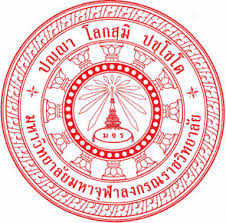 สรุปรายงานผลการปฏิบัติศาสนกิจเสนอกองกิจการนิสิต  สำนักงานอธิการบดีมหาวิทยาลัยมหาจุฬาลงกรณราชวิทยาลัยนำเสนอโดย     ชื่อ................................ฉายา..............................นามสกุล.................................                   รหัสประจำตัว      คณะ.....................................สาขาวิชา................................................................ที่............/๒๕๕๙												     วันที่         มกราคม  ๒๕๕๙เรื่อง     ส่งสรุปรายงานผลการปฏิบัติศาสนกิจกราบเรียน    รองอธิการบดีฝ่ายกิจการนิสิตสิ่งที่ส่งมาด้วย     เอกสารสรุปรายงานผลการปฏิบัติศาสนกิจ  จำนวน  ๑  ชุด	ด้วยกระผม.........................................ฉายา........................................นามสกุล.........................................อายุ............ปี   พรรษา............วุฒิการศึกษา   ป.ธ...........น.ธ..............พธ.บ. คณะ..................................................สาขาวิชา..................................................................วิชาเอก....................................................................................	สำนักเดิมวัด........................................................แขวง/ตำบล....................................................................เขต/อำเภอ............................................จังหวัด................................................รหัสไปรษณีย์ โทรศัพท์........................................................	ปัจจุบันกำลังปฏิบัติศาสนกิจอยู่ที่วัด/หน่วยงาน........................................................................................แขวง/ตำบล........................................เขต/อำเภอ..........................................จังหวัด...............................................รหัสไปรษณีย์ โทรศัพท์.......................................เจ้าอาวาส...................................................ตั้งแต่วันที่  ๑๖  เดือนพฤษภาคม  ๒๕๕๘  เป็นต้นมาจึงกราบเรียนมาเพื่อทราบ						      กราบเรียนมาด้วยความเคารพ						……………….…………..…………			(.........................................................)					                            นิสิตปฏิบัติศาสนกิจที่............/๒๕๕๙					   	วัด/หน่วยงาน             			        วันที่         มกราคม   ๒๕๕๙เรื่อง     รับรองรายงานการปฏิบัติศาสนกิจของนิสิตปฏิบัติศาสนกิจ   รุ่นที่  ๖๑กราบเรียน   รองอธิการบดีฝ่ายกิจการนิสิตสิ่งที่ส่งมาด้วย    เอกสารสรุปรายงานผลการปฏิบัติศาสนกิจ  จำนวน  ๑  ชุด	ตามที่.............................................ฉายา.........................................นามสกุล.............................................จากสำนักเดิม   วัด...........................................................แขวง/ตำบล.....................................................................เขต/อำเภอ..................................................................จังหวัด..................................................................................ได้มาปฏิบัติศาสนกิจ  ณ  วัด/หน่วยงาน..............................................แขวง/ตำบล.................................................
 เขต/อำเภอ...............................................จังหวัด............................................รหัสไปรษณีย์ โทร.๐๘- ...............................................ตั้งแต่วันที่  ๑๖  เดือนพฤษภาคม  ๒๕๕๘  เป็นต้นมาจึงเรียนมาเพื่อรับรองรายงานผลการปฏิบัติศาสนกิจของ...........................................................................ซึ่งมีหน้าที่รับผิดชอบงาน  ตามรายงานที่แนบมาพร้อมนี้ความพึงพอใจในการทำงานของนิสิต      น้อย           พอใช้  	       ดี  	      ดีมากจึงกราบเรียนมาเพื่อทราบและดำเนินการต่อไป                                                               ขอรับรองรายงานนี้เป็นจริงทุกประการ						         .............................................................                                                              (.............................................................)                                                                                                                 เจ้าอาวาสบันทึก   ..................................................................             บันทึก   ...................................................................	..................................................................                          ....................................................................	..................................................................                          ....................................................................                          (พระมหาประยูร  โชติวโร)                                                          (พระราชวรมุนี)	           ผู้อำนวยการกองกิจการนิสิต			       รองอธิการบดีฝ่ายกิจการนิสิต                        ............/.............../..................			       ............/.............../..................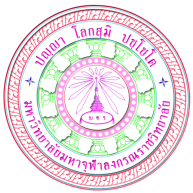 สรุปรายงานผลการปฏิบัติศาสนกิจนิสิตปฏิบัติศาสนกิจ   รุ่นที่  ๖๑มหาวิทยาลัยมหาจุฬาลงกรณราชวิทยาลัยตั้งแต่  เดือนพฤษภาคม  ๒๕๕๘  ถึง  เดือนมีนาคม  ๒๕๕๙*********๑.  ข้อมูลประจำภาค	๑.๑ สถานที่ปฏิบัติงานอยู่ในพื้นที่		 ภาคกลาง			 ภาคเหนือ		 ภาคใต้			 ภาคตะวันออกเฉียงเหนือ		๑.๒ ภาคการปกครองคณะสงฆ์		 ภาค ๑	 ภาค ๒	 ภาค ๓	 ภาค ๔	 ภาค ๕		 ภาค ๖ 	 ภาค ๗	 ภาค ๘	 ภาค ๙	 ภาค ๑๐		 ภาค ๑๑	 ภาค ๑๒	 ภาค ๑๓	 ภาค ๑๔	 ภาค ๑๕		 ภาค ๑๖	 ภาค ๑๗	 ภาค ๑๘๒. การปฏิบัติงาน	๒.๑ สถานที่ปฏิบัติงาน		 โรงเรียนพระปริยัติธรรมแผนกธรรม		 โรงเรียนพระปริยัติธรรมแผนกบาลี		 โรงเรียนพุทธศาสนาวันอาทิตย์		 โรงเรียนพระปริยัติธรรมสามัญ		 โรงเรียนประถมศึกษา			 โรงเรียนมัธยมศึกษา		 โรงเรียนอาชีวศึกษา				 วัด		 สำนักสงฆ์					 สำนักงาน มจร	๒.๒ ลักษณะงาน		 การสอน					 การบริหาร		 การเทศน์					 การอบรม		 การปาฐกถา				 การปกครอง		 การบริการ๒.๓ ประเภทงาน	งานหลัก  คือ ……………………………………………………………….……	งานรอง   คือ  ……………………………………………………………………	งานจร    คือ ………………………………………………………..……………	งานเฉพาะระยะสั้น  คือ …………………………………………………………	งานเฉพาะระยะยาว คือ …………………………………………………………	งานเฉพาะกิจ คือ ………………………………………………………..………๓. ปัญหาและอุปสรรคในการปฏิบัติงาน	กรุณาใส่เครื่องหมาย   ลงในช่องที่กำหนดให้  ตามสภาพเป็นจริงที่ประสบได้๔. ภาระงานประจำเดือน	๕. หลังจากรับปริญญาแล้วท่านมุ่งหวังจะทำอะไรต่อไป	 อยู่ในเพศบรรพชิต  เพื่อทำงานรับใช้พระพุทธศาสนา	 ศึกษาต่อปริญญาโทในเพศบรรพชิต	 อยู่ปฏิบัติศาสนกิจต่อในสำนักที่ปฏิบัติศาสนกิจอยู่	 กลับสำนักเดิม	 ย้ายไปอยู่ ที่ …………………………………………………………………………………….............	.......................................................................................................................................................................	 ลาสิกขา  เพื่อ……………………………………………………………………….....………………..	 ต้องการศึกษาปริญญาโทต่อที่มหาวิทยาลัยมหาจุฬาลงกรณราชวิทยาลัย	 ต้องการศึกษาปริญญาโทต่อในมหาวิทยาลัยข้างนอก	 ต้องการศึกษาปริญญาโทต่อในต่างประเทศ	 สถานที่ที่มหาวิทยาลัยสามารถติดต่อท่านได้………………………….…….........................................	......................................................................................................................................................................	ถ้าหากท่านย้ายที่อยู่  หรือลาสิกขา  กรุณาแจ้งให้มหาวิทยาลัยทราบด้วย  โดยแจ้ง ชื่อฉายา/นามสกุล     คณะ   สาขาวิชา  รุ่นที่สำเร็จการศึกษา พร้อมทั้งที่อยู่อย่างละเอียดที่มหาวิทยาลัยสามารถติดต่อได้                 โดยแจ้งไปยัง กองกิจการนิสิต  มหาวิทยาลัยมหาจุฬาลงกรณราชวิทยาลัย ๗๙ หมู่ ๑ ตำบลลำไทร  อำเภอวังน้อย  จังหวัดพระนครศรีอยุธยา  ๑๓๑๗๐  โทรศัพท์ ๐๓๕-๒๘๔-๐๐๐  โทรสาร ๐๓๕-๒๔๘-๐๖๑ ๖. ปัญหาและอุปสรรคในการทำงาน............………………………………………………………………………………………………….………………………………………………………………………………………………………..…..……….…………………………………………………………………………………………………………………….…………………………………………………………………………………………………………………….……………………………………………………………………………………………………………………….…………………………………………………………………………………………………………………….…………………………………………………………………………………………………………………….………๗. ข้อเสนอแนะ…………………………………………………………………………….…………..……...………………………………………………………………………………………………….…………………………………….…………………………………………………………………………………………………………………………………………………………………………………………………….…………………………………………………………………………………………………………….…………………………………………………………………………………………………………….…………………………………………………………………………………………………………….………							       ลงชื่อ ………………………………….            (.........................................................)	             นิสิตปฏิบัติศาสนกิจมหาวิทยาลัยมหาจุฬาลงกรณราชวิทยาลัยภาพกิจกรรมของนิสิตปฏิบัติศาสนกิจ  รุ่นที่ ๖๑ชื่อกิจกรรม………………………………………………………………………….……………ณ สถานที่ …………………………….……………… แขวง/ตำบล ………………………….………………
เขต/อำเภอ ………………………………………….…จังหวัด ………………………………………………..บรรยายกิจกรรมมหาวิทยาลัยมหาจุฬาลงกรณราชวิทยาลัยภาพกิจกรรมของนิสิตปฏิบัติศาสนกิจ  รุ่นที่ ๖๑ชื่อกิจกรรม………………………………………………………………………….……………ณ สถานที่ …………………………….……………… แขวง/ตำบล ………………………….………………
เขต/อำเภอ ………………………………………….…จังหวัด ………………………………………………..บรรยายกิจกรรมมหาวิทยาลัยมหาจุฬาลงกรณราชวิทยาลัยภาพกิจกรรมของนิสิตปฏิบัติศาสนกิจ  รุ่นที่ ๖๑ชื่อกิจกรรม………………………………………………………………………….……………ณ สถานที่ …………………………….……………… แขวง/ตำบล ………………………….………………
เขต/อำเภอ ………………………………………….…จังหวัด ………………………………………………..บรรยายกิจกรรมมหาวิทยาลัยมหาจุฬาลงกรณราชวิทยาลัยภาพกิจกรรมของนิสิตปฏิบัติศาสนกิจ  รุ่นที่ ๖๑ชื่อกิจกรรม………………………………………………………………………….……………ณ สถานที่ …………………………….……………… แขวง/ตำบล ………………………….………………
เขต/อำเภอ ………………………………………….…จังหวัด ………………………………………………..บรรยายกิจกรรมมหาวิทยาลัยมหาจุฬาลงกรณราชวิทยาลัยภาพกิจกรรมของนิสิตปฏิบัติศาสนกิจ  รุ่นที่ ๖๑ชื่อกิจกรรม………………………………………………………………………….……………ณ สถานที่ …………………………….……………… แขวง/ตำบล ………………………….………………
เขต/อำเภอ ………………………………………….…จังหวัด ………………………………………………..บรรยายกิจกรรมมหาวิทยาลัยมหาจุฬาลงกรณราชวิทยาลัยภาพกิจกรรมของนิสิตปฏิบัติศาสนกิจ  รุ่นที่ ๖๑ชื่อกิจกรรม………………………………………………………………………….……………ณ สถานที่ …………………………….……………… แขวง/ตำบล ………………………….………………
เขต/อำเภอ ………………………………………….…จังหวัด ………………………………………………..บรรยายกิจกรรมรายการเกิดขึ้นบางครั้งเกิดขึ้นเสมอเกิดขึ้นบ่อยที่สุดไม่เกิดขึ้นเลย๑. ไม่สามารถทำงานตามที่ผู้บังคับบัญชามอบหมาย๒. ไม่มีงบประมาณในการจัดกิจกรรม๓. ขาดเครื่องมือและอุปกรณ์ในการทำงาน๔. ขาดแหล่งวิทยากร๕. งานที่ได้รับมอบหมายไม่ตรงกับที่เรียนมา๖. ขาดความเข้าใจภาษาถิ่น๗. ขาดความเข้าใจวัฒนธรรมประเพณีท้องถิ่น๘. ทำงานที่ได้รับมอบหมายไม่ทัน๙. ผู้บริหาร / ผู้ปกครองไม่สนับสนุน ๑๐. สถานที่ทำงานมีกิจกรรมมากเกินไป๑๑. ขาดความร่วมมือจากเพื่อนร่วมงาน๑๒. สภาพแวดล้อมของที่ทำงานไม่เหมาะสม๑๓. ขาดเพื่อนร่วมงานที่มีความรู้ความสามารถ๑๔. ขาดการสนับสนุนจากผู้บริหารคณะสงฆ์๑๕. ขาดความร่วมมือจากหน่วยงานราชการ๑๖. ขาดการสนับสนุนจากประชาชนในท้องถิ่น๑๗. ไม่ชอบใจงานที่ได้รับมอบหมายให้ปฏิบัติ๑๘. ขาดโอกาสที่ก้าวหน้าในงานที่ทำ๑๙. ขาดโอกาสที่ได้แสดงความสามารถ๒๐. ขาดความเชื่อมั่นในตนเอง๒๑. มีสุขภาพไม่สมบูรณ์๒๒. ได้รับค่าตอบแทนไม่ตรงกับวุฒิ๒๓. ปัญหาการจ่ายค่าตอบแทน๒๔. ปัญหาส่วนตัวเดือน พ.ศ.ภาระงานพฤษภาคม๒๕๕๘มิถุนายน๒๕๕๘กรกฎาคม๒๕๕๘สิงหาคม๒๕๕๘เดือน พ.ศ.ภาระงานกันยายน๒๕๕๘ตุลาคม๒๕๕๘พฤศจิกายน๒๕๕๘ธันวาคม๒๕๕๘เดือน พ.ศ.ภาระงานมกราคม๒๕๕๙กุมภาพันธ์๒๕๕๙มีนาคม๒๕๕๙